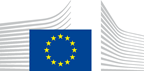 VACANCY NOTICESECONDED NATIONAL EXPERT TO THE EUROPEAN COMMISSION1.	Nature of the tasksThe mission of the unit is to contribute to the anticipation of skills, their development and their recognition in the Internal Market. This will facilitate mobility and bridge the gap between the labour market and education and training, optimising labour supply and demand. Our work directly contributes to delivering on several Commission priorities, notably an economy that works for people and promoting our European way of life.To achieve its objectives, the unit pursues the following main activities:Ensuring a coherent EU strategic approach to skills and qualifications and coordinating skills policies across all Commission services through the Skills Agenda.Improving skills anticipation and forecasting through the development of tools and services of use to policy makers, stakeholders and citizens to help ease transitions into employment. This is done in cooperation with relevant partners and EU Agencies, as appropriate.Making skills and qualifications comparable, visible and recognised. This notably involves: managing the European Qualifications Framework (EQF)developing services for citizens to communicate and manage their skills, such as Europass or the European Classification of Skills and Competences (ESCO)developing competence frameworks (e.g. for digital and entrepreneurial skills) and encouraging validation of non-formal and informal learning.The selected colleague is expected to provide support to the Unit on skills and qualifications policies and more specifically:implementation of the Europass Decision in close collaboration with the Europass Advisory Group, Commission services, and other stakeholderspolicy analysis and proposals of how Europass implementation can contribute to wider labour market, education and training and skills policy goalsfurther development of the Europass online platform, including through collaboration with business analysis and IT development experts	Relating to this area of competence s/he will:Contribute to development and implementation of online tools on skills and qualifications, including but not only Europass. This includes translating policy goals into requirements for IT systems, and communicating these to business analystsDraft policy papers, monitor policy-making and provide information and policy analysisPrepare briefings, speeches, replies to Parliamentary Questions and inter-service consultations on skills and qualifications policy Cooperate closely with other Commission Services or agencies, such as DG EAC, GROW, HOME,		CNECTEstablish and maintain regular contacts with stakeholders, other institutions and/or organisations, and facilitate the exchange of information among Member States in the assigned policy area, including planning of eventsContribute to drafting calls for proposals or tender dossiers, and to preparing and/or managing studies.2.	Main qualificationsa) Eligibility criteriaThe following eligibility criteria must be fulfilled by the candidate in order to be seconded to the Commission. Consequently, the candidate who does not fulfil all of these criteria will be automatically eliminated from the selection process.•	Professional experience: at least three years of professional experience in administrative, legal, scientific, technical, advisory or supervisory functions which are equivalent to those of function group AD;•	Seniority: candidates must have at least one year seniority with their employer, that means having worked for an eligible employer as described in Art. 1 of the SNE decision on a permanent or contract basis for at least one year before the secondment; •	Linguistic skills: thorough knowledge of one of the EU languages and a satisfactory knowledge of another EU language to the extent necessary for the performance of the duties. SNE from a third country must produce evidence of a thorough knowledge of one EU language necessary for the performance of his duties.b)	Selection criteriaDiploma - university degree or - professional training or professional experience of an equivalent level  in the field(s) : economics, computer science, political sciences.Professional experienceApplicants should have solid experience in skills and qualifications policies. Experience of cooperation between the labour market and education and training is an asset.Furthermore applicants should prove:Excellent policy analysis skillsExcellent drafting skillsExcellent communication skills, both oral and writtenAbility to work in an autonomous way and a strong sense of initiativeStrong organisational skills and the capacity to deliver high quality output even within tight and shifting deadlinesAbility to transform policy choices into services for citizensAn IT-minded attitude is an assetLanguage(s) necessary for the performance of dutiesThe working language of the unit is mainly English (especially for drafting). Therefore a good knowledge of the English language is required (at least B2), as well as knowledge of one of the other languages of the European Union. Knowledge of the French language would be an asset.3.	Submission of applications and selection procedureCandidates should send their application according to the Europass CV format (http://europass.cedefop.europa.eu/en/documents/curriculum-vitae) in English, French or German only to the Permanent Representation / Diplomatic Mission to the EU of their country, which will forward it to the competent services of the Commission within the deadline fixed by the latter. The CV must mention the date of birth and the nationality of the candidate. Not respecting this procedure or deadlines will automatically invalidate the application.Candidates are asked not to add any other documents (such as copy of passport, copy of degrees or certificate of professional experience, etc.). If necessary, these will be requested at a later stage. Candidates will be informed of the follow-up of their application by the unit concerned.4.	Conditions of the secondmentThe secondment will be governed by the Commission Decision C(2008)6866 of 12/11/2008 laying down rules on the secondment to the Commission of national experts and national experts in professional training (SNE Decision).The SNE will remain employed and remunerated by his/her employer during the secondment. He/she will equally remain covered by the national social security system. Unless for cost-free SNE, allowances may be granted by the Commission to SNE fulfilling the conditions provided for in Art. 17 of the SNE decision. During the secondment, SNE are subject to confidentiality, loyalty and absence of conflict of interest obligations, as provided for in Art. 6 and 7 of the SNE Decision.If any document is inexact, incomplete or missing, the application may be cancelled.Staff posted in a European Union Delegation are required to have a security clearance (up to SECRET UE/EU SECRET level according to Commission Decision (EU, Euratom) 2015/444 of 13 March 2015, OJ L 72, 17.03.2015, p. 53).The selected candidate has the obligation to launch the vetting procedure before getting the secondment confirmation.5.	Processing of personal dataThe selection, secondment and termination of the secondment of a national expert requires the Commission (the competent services of DG HR, DG BUDG, PMO and the DG concerned) to process personal data concerning the person to be seconded, under the responsibility of the Head of Unit of DG HR.DDG.B4. The data processing is subject to the SNE Decision as well as the Regulation (EU) 2018/1725. Data is kept by the competent services for 10 years after the secondment (2 years for not selected or not seconded experts).You have specific rights as a ‘data subject’ under Chapter III (Articles 14-25) of Regulation (EU) 2018/1725, in particular the right to access, rectify or erase your personal data and the right to restrict the processing of your personal data. Where applicable, you also have the right to object to the processing or the right to data portability.You can exercise your rights by contacting the Data Controller, or in case of conflict the Data Protection Officer. If necessary, you can also address the European Data Protection Supervisor. Their contact information is given below.Contact informationThe Data ControllerIf you would like to exercise your rights under Regulation (EU) 2018/1725, or if you have comments, questions or concerns, or if you would like to submit a complaint regarding the collection and use of your personal data, please feel free to contact the Data Controller, HR.DDG.B.4, HR-MAIL-B4@ec.europa.eu.The Data Protection Officer (DPO) of the CommissionYou may contact the Data Protection Officer (DATA-PROTECTION-OFFICER@ec.europa.eu) with regard to issues related to the processing of your personal data under Regulation (EU) 2018/1725.The European Data Protection Supervisor (EDPS)You have the right to have recourse (i.e. you can lodge a complaint) to the European Data Protection Supervisor (edps@edps.europa.eu) if you consider that your rights under Regulation (EU) 2018/1725 have been infringed as a result of the processing of your personal data by the Data Controller.To the attention of candidates from third countries: your personal data can be used for necessary checks.Post identification:(DG-DIR-UNIT)EMPL-E-2Head of Unit:Email address:Telephone:Number of available posts:Suggested taking up duty:Suggested initial duration:Place of secondment:Alison Crabbalison.crabb@ec.europa.eu  +32 229-5922313rd quarter 2020 2 years1 Brussels   Luxemburg   Other: ……………..    With allowances                     Cost-freeThis vacancy notice is also open to    the following EFTA countries :
	 Iceland   Liechtenstein   Norway   Switzerland
	 EFTA-EEA In-Kind agreement (Iceland, Liechtenstein, Norway)
    the following third countries:
    the following intergovernmental organisations: This vacancy notice is also open to    the following EFTA countries :
	 Iceland   Liechtenstein   Norway   Switzerland
	 EFTA-EEA In-Kind agreement (Iceland, Liechtenstein, Norway)
    the following third countries:
    the following intergovernmental organisations: 